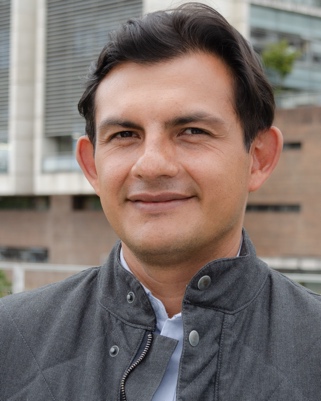 Google Scholar:http://scholar.google.com/citations?user=hbXF8UEAAAAJ&hl=enOrcid:https://orcid.org/0000-0003-2907-3265Uniandes:https://cienciasbiologicas.uniandes.edu.co/es/profesores/alejandro-reyes-mu%C3%B1ozI am a researcher in the field of viral research, with a particular focus on metagenomic analysis of the human gut virome. I hold a Ph.D. in Computational and Systems Biology from Washington University School of Medicine, where I dived into the fascinating world of the human gut virome, investigating its diversity and potential impact on human health. I also hold a Master's degree in Molecular Microbiology from Universidad de los Andes in Bogotá, Colombia, where I conducted research on the gene expression of the White Spot Syndrome virus in Penaeus vannamei. My undergraduate studies in Microbiology were completed at the same university.Throughout my academic journey, I have been actively involved in various research groups and teaching activities. Currently, I am an Associate Professor at Universidad de los Andes, leading the research group in Microbial Ecology and Computational Biology. I am also the Chair of the undergraduate programs in Biology and Microbiology and have previously held the position of Chair of the M.Sc. Computational Biology program. Additionally, I serve as the Group Leader at the Max Planck Tandem Group in Computational Biology.My research has resulted in numerous publications in scientific journals. I have been actively involved in organizing and teaching short courses on bioinformatics, metagenomics, and genomics, both nationally and internationally, as well as participating in numerous conferences as an invited speaker.As a researcher and educator, I am deeply committed to advancing the field of viral research, understanding the complexities of the human virome, and exploring its potential implications for human health. I am eager to continue my work in this exciting and rapidly evolving area of science, contributing to the advancement of knowledge and the development of innovative approaches to combat viral diseases.